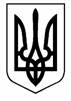 Відділ освіти Новомосковської районної державної адміністраціїКЗ Хащівський НВК «заклад загальної середньої освіти І – ІІ ступенів – дошкільний заклад»___Новомосковської районної ради Дніпропетровської області___51262  с. Хащове, вул. Калініченка, 1 тел. (056)934834021.02.2020Інформація про відзначення у 2020 році Дня Героїв Небесної Сотні  На виконання розпорядження Кабінету Міністрів України від 23 серпня 2017 року № 574 -р “Про затвердження плану заходів із вшанування подвигу учасників Революції Гідності та увічнення пам’яті Героїв Небесної Сотні на період до 2020 року ”, листа Міністерства освіти і науки України від 24 грудня 2020 року № 1/9-790 “Щодо вшанування пам’яті Героїв Небесної Сотні ”, з метою безумовного виконання Указу Президента України “Про Стратегію національно-патріотичного виховання ”, наказів Міністерства освіти і науки України від 16 червня 2015 року № 641 “Про затвердження Концепції національно-патріотичного виховання дітей і молоді , Заходів щодо реалізації Концепції національно-патріотичного виховання дітей і молоді та методичних рекомендацій щодо національно-патріотичного виховання у загальноосвітніх навчальних закладах ”, від 29 липня 2019 року № 1038 “Про внесення змін до наказу Міністерства освіти і науки України від 16 червня 2019 року №  та методичних рекомендацій (лист Міністерства освіти і науки України від 16 серпня 2019 року № 1/9-523 “Про національно-патріотичне виховання у закладах освіти  у 2019/2020 навчальному році ”, гідного вшанування пам`яті Героїв Небесної Сотні та формування ціннісних орієнтирів і почуття патріотизму у дітей та учнівської молоді на прикладах боротьби українського народу на самовизначення, соборність та державність України, в НВК було проведено такі заходи:Директор НВК                                                                                       В.В.Чабан№п/пНазва заходуДата проведення(число, місяць)Клас/ кіл-ть учасниківВідповідальний1Загальношкільна лінійка-реквієм «Вони віддали життя за Україну!», та акція «Свіча скорботи!», присвячені розстрілу Героїв Майдану 18.02. 2020 р.1-8 класи (50 учнів)Боса Н.В.2Загально шкільний урок мужності «На лінії вогню», присвячений пам’яті Героїв Небесної Сотні19.02.2020 р.1-8 класи (50 учнів)Класні керівники, класоводи2Бібліорепортаж «Небесна сотня»Бібліотечна виставка «Всім серцем вірили вони у кращу долю, за неї ж й на Майдані полягли»18.02.2020 р.1-8 класи (50 учнів)Линник Л.П.3Патріотична відео-година «Героїзм та мужність ідуть поруч»19.02.2020 р.1-8 класи (50 учнів)Боса Н.В.4Перегляд  документального фільму Сергія Лозинці «Майдан»20.02.2020 р.5-8 класи (25 учнів)Тумаков О.С.